Kako lepo bomo nekočpočivali v Bogu!(beseda M. Terezije za 27. november)Ljubljana, 27. november 2016št. 056-I/119/16Drage sestre!Besede Matere Terezije za današnji dan usmerjajo naše oči k cilju našega življenja. Smrt je resnično edina gotovost, ki nas bo doletela. Vse drugo, o čemer premišljujemo v zvezi s svojim osebnim in skupnim življenjem, vse, kar nas skrbi ali veseli v zvezi s prihodnostjo, je le naše domnevanje ali so naše želje. Resnično prizadevanje vsakega človeka bi skoraj moralo biti prizadevanje za »nekoč počivati v Bogu«. Upam si reči, da je hudičeva skušnjava za človeka v svetu v tem, da ga je prepričal, da ga ni; da pa je hudičeva skušnjava za redovnico v tem, da se preveč ukvarja s tem, kar je bilo v preteklosti in s strahom, kaj vse se lahko zgodi v prihodnosti. Pozabi pa živeti sedanjost. »Posvečene osebe živijo za Boga in od Boga,« pravi v 51. točki Kontemplirajte, dokument, ki ga je kongregacija za ustanove posvečenega življenja izdala v letu usmiljenja. Naj nas v letošnjem adventu vodi ta misel: tukaj in sedaj smo za Boga in od njega. Nič drugega naj nas ne vznemirja. Prebudimo se iz naših vsakdanjih strahov in bojazni, prisluhnimo klicu letošnjega adventa in naj nas misel na srečanje z Bogom spodbudi, da bomo živele in delale tako, da bomo lahko nekoč res lahko počivale v njem. Želim vam posredovati adventno spodbudo, ki bi lahko v skupnem prizadevanju spet povezala celotno provinco: V postu smo se trudile, da bi kapele v naših skupnostih ozavestile kot kraj neposrednega srečanja z Gospodom. Za posvečeni kraj. Zato smo si ponovno prizadevale, da bi bile kapele prostor za pogovor z Bogom in ne za klepet med nami. Mogoče bi lahko v letošnjem adventu vajo poglobile in se ne le trudile v kapeli ne klepetati, temveč bi sledile vabilu iz zgoraj omenjenega dokumenta, ki pravi: »Povabljeni smo k stvarnemu ovrednotenju naših skupnih bogoslužij: molitev brevirja, dnevno in nedeljsko obhajanje evharistije in razne pobožnosti« (tč. 48). Kaj s tem mislim? Gotovo ne nalaganja novih molitvic in molitvenih dolžnosti. Ne, vsako posebej vabim, da v tem adventu pogleda na svoj način molitve, kako prihaja v kapelo in kaj tam počne. Kako pozdravi Gospoda in kako se pokriža in kako moli. Katera od nas bo ob tem morda spoznala, da skoraj redno priteče v kapelo zadnjo sekundo in komaj utegne zajeti sapo ob začetku skupne molitve. Mogoče bo katera ugotovila, da iz kapele hiti še pred zadnjim »amen« in se bo vprašala, koliko nujen je tisti njen odhod. Ali pa bo katera ugotovila, da se ji pri molitvi tako zelo mudi, da kar pozabi dihati, katera druga pa je tako zelo poglobljena, da zaostaja in s tem moti ritem molitve. Verjetno bo vsaka pri sebi našla šibkost, njej lastno. Ne bi pa želela, da bi sedaj začele druga na drugo kazati s prstom, kaj katera počne. Vabim nas, da pogledamo vsaka sebe. Da pri sebi prepoznamo, kakšne priče skupne molitve smo. Šele nato lahko v skupnosti z velikim in iskrenim spoštovanjem ovrednotimo skupno molitev in morda najdemo način, kako bo tudi ta pričala, da smo v samostanu zaradi Boga in ne zaradi lastnega udobja. Molitev je tista, ki »usmerja vse naše redovno življenje in mu daje jasnost« (K 28). Ni delo tisto, ki nas napravlja redovnice, temveč je to molitev, ki je »srečanje z živim Bogom« (K 29), saj je »osebna in skupna molitev srčika našega posvečenja, ga izraža in poglablja« (K 30). Mogoče nas lahko letošnji adventni čas povabi k spreobrnjenju in budnemu čakanju na Gospoda na tem področju našega bivanja.Nekaj drobtinic iz življenja:- še vedno velja vabilo in klic zadnjega provincialnega zbora, da skušamo vsaka po svojih močeh gojiti hvaležnost in se ogibati godrnjanju. Hvala, ker smo stvar vzele resno.- naše bolne: * s. Suzana Klobučar se pogumno spopada z boleznijo in za njo je že tretja kemoterapija. Še naprej jo priporočam v molitev.	* za molitev prosi tudi s. Angelina Šterbenc, ki se je odločila, da bo šla na operacijo kolena. Točnega datuma operacije ne vem, bo pa predvidoma v prihodnjih tednih.	* vsaka ima svoje križe in težave, od starostnih do bolezenskih, in zato spominjam na medsebojno pomoč in podporo v molitvi, spoštovanju in hvaležnosti.- Brezmadežna: Spomnim, da 29. novembra začne devetdnevnica njej v čast in naša Konstitucija pravi: »Praznik Marijinega brezmadežnega spočetja, 8. december, je za nas posebna priložnost, da počastimo Marijo in obnovimo našo izročitev njej, kot Materi naše kongregacije. Veselimo se nje, Izvoljene, ob kateri spoznavamo, kako more Božja milost človeka popolnoma prežeti« (GD 8/c).- Posebna duhovna obnova: bo 3. decembra 2016 na Cankarjevi v Novem mestu in 4. decembra 2016 v Trnovem/Il. Bistrica. Začele bomo ob 15. uri in zaključile z večernicami predvidoma ob 17. uri. Kot rečeno bo duhovno obnovo vodil g. dekan msgr. Anton Trpin. Tudi njega vključimo v svoje molitve, da bo posrednik Božjega sporočila za nas v tem času. Skušajmo si svoje dolžnosti tako urediti, da se bomo duhovne obnove res lahko udeležile. Pa, točne bodimo .- različne dobrodelne prireditve: ob vsem, kar se dogaja v decembru bi rada spomnila, da smo in bomo iz provincialnega denarja nakazale denarna sredstva raznim dobrodelnim organizacijam, ki v teh dneh še bolj prosijo pomoči, in zato se posameznim sestram ni treba vznemirjati, komu in kdaj bi kaj dale. Če katera ve za določeno stisko, naj se pogovori s svojo krajevno predstojnico, ki bo potem zadevo ali uredila ali posredovala na provincialat. Drage sestre, »sredi mnogovrstnosti, ki so v svetu in v Cerkvi, je naše nenehno prizadevanje za edinost v naši duhovni skupnosti zelo pomenljivo pričevanje« (GD 10) in zato nam vsem želim, da bi tudi letošnji advent pripomogel k temu poglobljenemu prizadevanju. Naj nas pri tem spremlja milostna priprošnja Brezmadežne.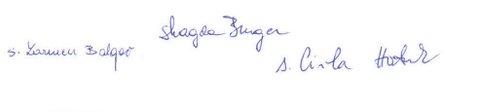 provincialna predstojnica